               UNEP TRIBUNALE REGGIO EMILIA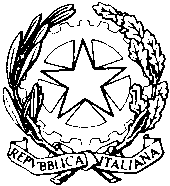 ISTANZA DI ACCESSO TELEMATICO DIRETTO  EX ART. 492 BIS C.P.C.Io sottoscritto Avv ………………………………………………………………………………………………………………………..PEC: ………………………………………………………………………………………………………………………………………………PEO: ………………………………………………………………………………………………………………………………………………Quale procuratore del creditore  ………………………………………………………………………………………………….CF./P.IVA………………………………………………………………Munito del seguente titolo esecutivo, allegato alla presente ………………………………………………………………………………………………………………………………………………………………………………………………………………….munito,altresì,del precetto correlativo notificato in data: ………………………………………………………………che si allega alla presente, contenente intimazione di pagamento per euro…………………………………….visto l’art.492 bis c.p.c.; RICHIEDO relativamente al seguente DEBITORE PRECETTATO…………………………………………………………………………….………………………………………………………………………………………………………………………………………………………….con  C.F. /P.IVA ………………………………………………………………………………………………………………………………..avente residenza/ sede in …………………………………………………………………………………………………………………di procedere all’accesso telematico diretto alle banche dati pubbliche, finalizzato alla ricerca di beni pignorabili, a norma dell’art.492 bis c.p.c. Reggio Emilia lì……………..                                                                                                                                                                      Avv. ……………………………………………..CRON.  Mod. RB   ………………CRON. Mod  C    …………………CRON. Mod F …………………….CRON Mod E……………………..DIRITTI  Euro ……………………..